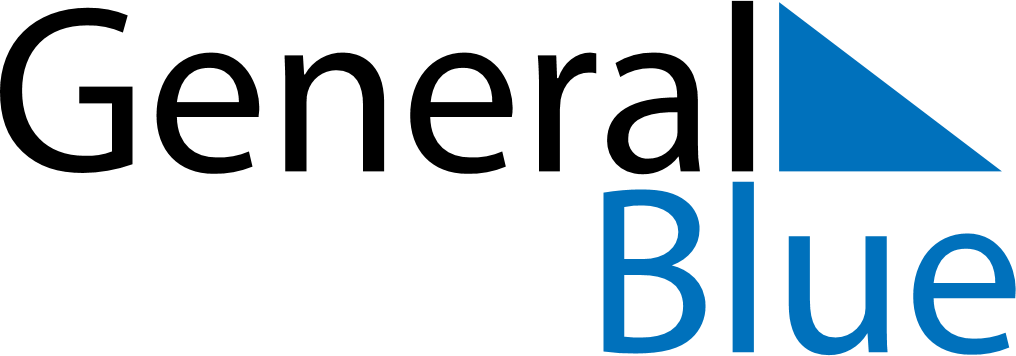 September 2028September 2028September 2028September 2028ChinaChinaChinaMondayTuesdayWednesdayThursdayFridaySaturdaySaturdaySunday12234567899101112131415161617181920212223232425262728293030